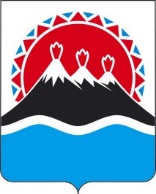 П О С Т А Н О В Л Е Н И ЕПРАВИТЕЛЬСТВА  КАМЧАТСКОГО КРАЯ                   г. Петропавловск-КамчатскийВ целях реализации части 4.1 постановления Губернатора Камчатского края от 12.02.2021 № 19 «Об общественных советах в Камчатском крае»ПРАВИТЕЛЬСТВО ПОСТАНОВЛЯЕТ:1. Утвердить Типовое положение об общественном совете в Камчатском крае согласно приложению к настоящему постановлению.2. Настоящее постановление вступает в силу после дня его официального опубликования.Приложение к постановлениюПравительства Камчатского края[дата регистрации] № [номер регистрации]Типовое положение обобщественном совете в Камчатском крае1. Настоящее Типовое положение об общественном совете в Камчатском крае (далее – Положение) определяет порядок деятельности общественных советов в Камчатском крае (далее – Совет).2. Основной формой деятельности Совета являются очные заседания, также члены Совета могут участвовать в заседаниях посредством аудио-видеосвязи и не вправе выдать другому члену Совета доверенность на участие в заседании. 3. Совет осуществляет деятельность в соответствии с планом заседаний Совета на календарный год. План заседаний Совета принимается на заседании Совета и утверждается председателем Совета.Заседания Совета проводятся по мере необходимости, но не реже одного раза в квартал. Заседания Совета считаются правомочными при присутствии на них не менее половины его состава, а также членов Совета, участвующих в заседании посредством аудио-видеосвязи.4. Ответственные за рассмотрение вопросов члены Совета не позднее чем за 10 рабочих дней до даты проведения заседания Совета представляют секретарю Совета информационные и иные материалы. Секретарь Совета за 5 рабочих дней до дня заседания Совета представляет указанные материалы председателю Совета. При необходимости осуществляется доработка материалов.5. Заседания Совета проводит его председатель, а в его отсутствие - заместитель председателя.6. Решения Совета принимаются большинством голосов от общего числа членов Совета, присутствующих на заседании, путем отрытого голосования. При равенстве голосов голос председателя Совета является решающим.Решения Совета, принятые на его заседаниях в форме заключений, предложений, рекомендаций и обращений, носят рекомендательный характер и отражаются в протоколах заседаний, которые подписываются председательствующим на заседании Совета и секретарем Совета.Члены Совета, не согласные с решением Совета, вправе изложить свое особое мнение, которое в обязательном порядке вносится в протокол заседания Совета.7. Информация о решениях Совета, принятых на заседаниях Совета, заключения и результаты экспертиз по рассмотренным проектам нормативных правовых актов и иным документам, план заседаний на календарный год, а также ежегодный отчет об итогах деятельности Совета в обязательном порядке подлежат публикации на официальном сайте исполнительных органов государственной власти Камчатского края в сети Интернет (далее – официальный сайт).8. Председатель Совета, а в его отсутствие заместитель председателя:1) организует работу Совета и председательствует на его заседаниях;2) подписывает протоколы заседаний и другие документы Совета;3) формирует при участии членов Совета и утверждает план заседаний Совета, повестку заседания и состав экспертов и иных лиц, приглашаемых на заседание Совета;4) контролирует своевременное уведомление членов Совета о дате, месте и повестке предстоящего заседания, а также, об утвержденном плане заседаний Совета;5) вносит предложения по проектам документов и иных материалов для обсуждения на заседаниях Совета и согласует их;6) контролирует своевременное направление членам Совета протоколов заседаний и иных документов и материалов;7) вносит предложения и согласовывает состав информации о деятельности Совета, обязательной для размещения на официальном сайте;8) взаимодействует с исполнительными органами государственной власти Камчатского края, органами местного самоуправления муниципальных образований в Камчатском крае, Законодательным Собранием Камчатского края, представительными органами местного самоуправления муниципальных образований в Камчатском крае по вопросам реализации решений Совета;9) принимает меры по предотвращению и (или) урегулированию конфликта интересов у членов Совета, в том числе, по досрочному прекращению полномочий члена Совета, являющегося стороной конфликта интересов.9. Члены Совета имеют право:1) вносить предложения по формированию повестки заседаний Совета и мероприятий плана работы Совета;2) возглавлять комиссии и рабочие группы, формируемые Советом;3) предлагать кандидатуры экспертов для участия в заседаниях Совета;4) участвовать в подготовке материалов по рассматриваемым вопросам; 5) представлять свою позицию по результатам рассмотренных материалов при проведении заседания Совета путем опроса в срок не позднее 10 рабочих дней с даты направления им материалов;6) входить в составы аттестационных, конкурсных комиссий и иных коллегиальных и совещательных органов, образованных при исполнительных органах государственной власти Камчатского края, а также рабочих групп и комиссий, образованных Общественной палатой Камчатского края;7) свободно выйти из состава Совета по собственному желанию.10. Члены Совета обладают равными правами при обсуждении вопросов и голосовании.11. Секретарь Совета:1) уведомляет членов Совета о дате, месте и повестке предстоящего заседания, а также об утвержденном плане работы Совета;2) готовит и согласует с председателем Совета проекты документов и иных материалов для обсуждения на заседаниях Совета;3) ведет, оформляет, согласует с председателем Совета и рассылает членам Совета протоколы заседаний и иные документы и материалы;4) готовит в установленном порядке документы для архивного хранения и уничтожения для передачи в исполнительный орган государственной власти Камчатского края, осуществляющий функции по организационному обеспечению деятельности Советов (далее – уполномоченный орган);5) готовит и согласовывает с председателем Совета состав информации о деятельности Совета для передачи в уполномоченный орган для размещения на официальном сайте.12. Заседания Совета являются открытыми для представителей средств массовой информации с учетом требований законодательства Российской Федерации о защите государственной и иной охраняемой федеральным законом тайны, а также соблюдения прав граждан и юридических лиц.[Дата регистрации]№[Номер документа]Об утверждении Типового положения об общественном совете в Камчатском крае Председатель Правительства- Первый вице-губернатор Камчатского края[горизонтальный штамп подписи 1] А.О. Кузнецов